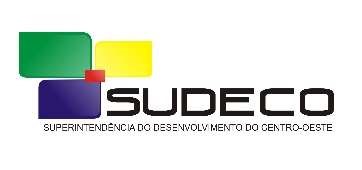 SUPERINTENDÊNCIA DO DESENVOLVIMENTO DO CENTRO OESTEConsolidação de Estagiários Sudeco – Junho 2024QNT.SETORESTAGIÁRIOTCENÍVEL ESCOLARIDADEMODALIDADE ESTÁGIOINÍCIOVENC.TCE1DA/CLCSARAH SUELLEN SIQUEIRA DE ALCÂNTARA71930SUPERIORPRESENCIAL09/02/202431/12/20242GAB/ASCOMIGOR DE ANDRADE ARAUJO62542SUPERIORPRESENCIAL03/10/202203/06/20243DPA/CPARAMANDA MUNIZ DA SILVA74491SUPERIORPRESENCIAL02/04/202401/04/20264DIPGF/CPRODLUKAS ALVES DE MORAIS65369SUPERIORPRESENCIAL10/02/202309/08/20245GAB/ASCOMJÚLIA DAS NEVES SIMÕES74828SUPERIORPRESENCIAL02/05/202401/11/20246COENG/DIPGFNATHAN VINICIOS VITOR DIAS SILVA76008SUPERIORPRESENCIAL12/06/202405/06/20257OUV/GABRIAN VIEIRA PENHA76071SUPERIORPRESENCIAL12/06/202411/06/2025